Osnovna škola Joakima Rakovca Sveti Lovreč Pazenatički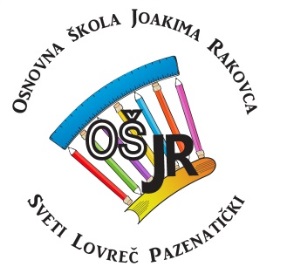 Gradski trg 1, 52448 Sveti Lovrečtel. +385 52 448 104OIB 81796497726www.os-jrakovca-svlovrecpazenaticki.skole.hrŠkolska godina 2023./2024Tjedni jelovnikNapomena: Uslijed nepredviđenih okolnosti moguća je neplanirana izmjena jelovnika.TJEDNI JELOVNIK OD 6. SVIBNJA DO 10. SVIBNJA 2024.TJEDNI JELOVNIK OD 6. SVIBNJA DO 10. SVIBNJA 2024.TJEDNI JELOVNIK OD 6. SVIBNJA DO 10. SVIBNJA 2024.TJEDNI JELOVNIK OD 6. SVIBNJA DO 10. SVIBNJA 2024.TJEDNI JELOVNIK OD 6. SVIBNJA DO 10. SVIBNJA 2024.PonedjeljakUtorakSrijedaČetvrtakPetakŠVEDSKI STOLRIŽOTO, SALATAMANEŠTRA, KOLAČSRDELICE, KRUMPIR, KUPUS, VOĆETJESTENINA BOLONJEZ, SALATA